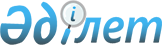 Тараз қалалық мәслихатының 2013 жылғы 25 желтоқсандағы №22-6 "Тараз қалалық мәслихатының Регламентін бекіту туралы" шешімінің күші жойылды деп тану туралыЖамбыл облысы Тараз қалалық мәслихатының 2021 жылғы 24 желтоқсандағы № 11-3 шешімі. Қазақстан Республикасының Әділет министрлігінде 2022 жылғы 28 қаңтарда № 26673 болып тіркелді
      "Құқықтық актілер туралы" Қазақстан Республикасы Заңының 27-бабына және "Қазақстан Республикасындағы жергілікті мемлекеттік басқару және өзін-өзі басқару туралы" Қазақстан Республикасы Заңының 7-бабына сәйкес, Тараз қалалық мәслихаты ШЕШТІ:
      1. "Тараз қалалық мәслихатының Регламентін бекіту туралы" Тараз қалалық мәслихатының 2013 жылғы 25 желтоқсандағы №22-6 (Нормативтік құқықтық актілерді мемлекеттік тіркеу тізілімінде № 2112 болып тіркелген) шешімінің күші жойылды деп танылсын.
      2. Осы шешім оның алғашқы ресми жарияланған күнінен кейін күнтізбелік он күн өткен соң қолданысқа енгізіледі.
					© 2012. Қазақстан Республикасы Әділет министрлігінің «Қазақстан Республикасының Заңнама және құқықтық ақпарат институты» ШЖҚ РМК
				
      Тараз қалалық 

      мәслихатының хатшысы 

Б. Кулекеев
